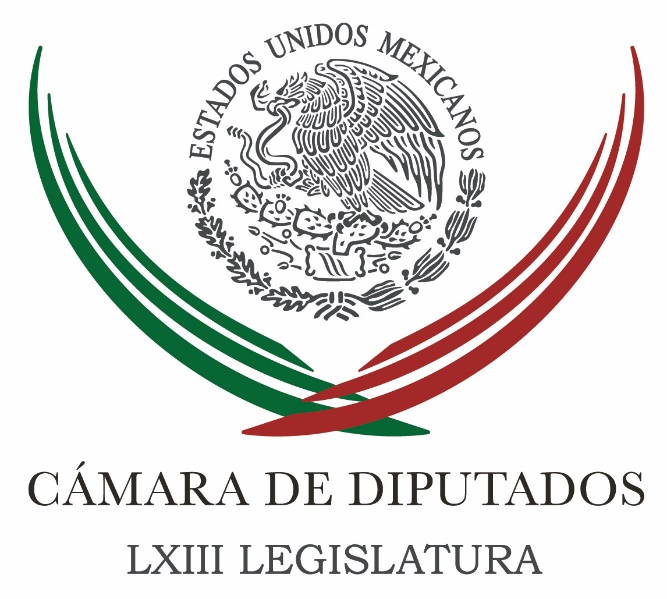 Carpeta InformativaPrimer CorteResumen: Con críticas contra EPN, Trump, inician sesiones en el CongresoCésar Camacho. Visita de Donald Trump a México / IV Informe de Gobierno de EPNMarko Cortés. Visita de Donald Trump a México y IV Informe de Gobierno de EPNFrancisco Martínez Neri: Visita de Donald Trump a México / IV Informe de Gobierno de EPNDiputados de Morena se confrontan con el PVEM por gestión de Peña Nieto02 de septiembre  2016CÁMARA DE DIPUTADOS TEMA(S): Trabajo Legislativo FECHA: 02/09/16HORA: 00:00NOTICIERO: MVS NoticiasEMISIÓN: Primer CorteESTACIÓN: Online GRUPO: MVS0Con críticas contra EPN, Trump y un pleito, inician sesiones en el CongresoEn el Palacio Legislativo de San Lázaro, el Congreso General, que agrupa a diputados y senadores, arrancó los trabajos ordinarios del Segundo Año de la LXIII Legislatura, recibiendo el Cuarto Informe de Gobierno del Presidente de la República.Junto con la sesión también comenzaron los roces y jaloneos entre diputados y diputadas de Movimiento de Regeneración Nacional (Morena), del Partido Revolucionario Institucional (PRI) y el Partido Verde Ecologista (PVEM); las protestas frente a la Tribuna; e incluso los conatos de bronca.Desde el principio quedó claro que los temas centrales serían dos: la polémica por la invitación que el Ejecutivo hizo al candidato republicano al gobierno de Estados Unidos, Donald Trump, quien refrendó su intención de construir un muro que frene a los migrantes mexicanos así como las fuertes críticas por los escasos resultados del gobierno federal.Sobre Trump, el presidente de la Mesa Directiva, Javier Bolaños, enfatizó que ante los señalamientos e insultos del empresario estadunidense, el Poder Legislativo debe cerrar filas, ser congruente y “levantar un muro contra la intolerancia” para impedir que se ofenda a México y a los mexicanos.En cuanto a los resultados del gobierno federal, la oposición descalificó al primer mandatario, advirtieron que México vive severas crisis de inseguridad, derechos humanos y economía, refirieron al conflicto magisterial y de paso, perfilaron sus respectivas agendas parlamentarias.El coordinador del Partido Acción Nacional (PAN) en el Senado de la República, Fernando Herrera, reclamó al presidente no poder asumir la responsabilidad que el cargo implica, ceder ante la Coordinadora Nacional de Trabajadores de la Educación (CNTE), no saber aplicar las reformas estructurales y no haber defendido a los mexicanos frente a Trump.La sesión que inició sin mayor aspaviento, comenzó a subir de tono cuando los diputados de Morena, durante la presentación de su coordinadora Rocío Nahle, desplegaron tres mantas alusivas a Trump y una más con el rostro de Benito Juárez.También mostraron ante la asamblea dos piñatas, una a imagen y usanza del empresario republicano y una más, del presidente Peña.Los gritos de “fuera, fuera” a los congresistas con las rechiflas y porras mutuas se desataron, porque los integrantes de Morena seguían frente a la tribuna cuando el coordinador del PVEM, Jesús Sesma ya estaba al frente del micrófono.Mientras, el diputado Sesma Suárez, a gritos salía al quite de Peña Nieto y su familia, al que llamó “valiente” y al que le profesó su “obvia admiración”, los integrantes de Morena seguían allí, frente a la Tribuna, sosteniendo las mantas que decían: “Y la dignidad… EPN?”, “Fuera Trump de México” y “Un muro contra el racismo y la intolerancia. Morena”.La tardanza para retirarse molestó a priistas y verdes que, con las diputadas por delante, se pararon frente una de las mantas extendidas por Morena, para no dejar ver lo que decía y comenzaron los empujones.En el intento de mostrar su mensaje, la diputada Margarita Cuata, de Morena, jalaba la manta hacia arriba. Ya en medio de un remolino de gente, el diputado del PRI, Hugo Daniel Gaeta, visiblemente agresivo, jalaba hacia abajo.En medio de una mezcla de gritos “¡fuera, fuera!”, de los priistas contra Morena; de “Peña, Peña”, a favor del mandatario; y “¡paleros, paleros!”, contra los del Verde, los jaloneos arreciaron.Cuando el diputado de izquierda Rogerio Castro se acercó para evitar que la diputada Cuata cayera al suelo por los jalones que ella y el diputado Gaeta daban a la manta, éste último lo encaró y le lanzó un izquierdazo que falló, porque entre ellos ya se encontraba el vicecoordinador priista, Jorge Carlos Ramírez.Antes de que el encontronazo pasara a mayores, Ramírez Marín y Nahle García intervinieron para calmar los ánimos.Mientras tanto, el diputado Sesma afirmaba que algunos políticos en México se comportan como si vivieran en la Alemania nazi, exigía reconocer los logros y el valor presidenciales; y aseguraba que el jefe del Ejecutivo nunca toma decisiones fáciles, por lo que los ataques en su contra y sus familiares son una “bajeza”.La sesión del Congreso General inició con 15 minutos de retraso y con un quórum de apenas 296 diputados y 82 senadores, es decir, que 204 diputados y 46 senadores o faltaron o llegaron tarde.Tres minutos después de iniciada la reunión, Bolaños mandó a receso para recibir el texto con el cuarto informe.En la ronda de posicionamientos, el primero en tomar la palabra fue el diputado independiente Manuel Clouthier, quien de inmediato saco a la luz el tema a través del cual, las fracciones de oposición resumirían su postura sobre los resultados del Gobierno Federal en el último año.“¿Qué hace el Presidente de la República invitando y recibiendo a un candidato presidencial estadounidense en pleno proceso electoral americano? No lo entiendo, no lo entiendo”, cuestionó indignado.Asimismo advirtió que el primer mandatario y gobernantes de todos los signos políticos han hecho caso omiso a los claros signos de crisis en materia económica, política y social, lo que ha generado el “encabronamiento colectivo” que los mexicanos ya muestran.Por su parte, el coordinador de la bancada de Movimiento Ciudadano, Clemente Castañeda, hizo un recuento de los temas de la agenda de su bancada, consideró que en México no se puede hablar de estabilidad cuando se vive una severa crisis institucional y los ciudadanos protestan en las calles.Tras aseverar que es preocupante que el presidente atribuya la situación nacional al “humor social” y no a sus errores, y que no haya sido capaz de decir la verdad sobre los casos Ayotzinapa, Tlatlaya y Tanhuato, también se refirió al episodio Trump.Categórico, el legislador subrayó que cuando se pensó que el país y el Presidente habían “tocado fondo”, el Primer Mandatario “nos recetó las 36 horas más indignantes en la vida del país”La visita del candidato Donald Trump, dijo Castañeda Hoeflich, demostró que el jefe del Ejecutivo no le tiene miedo al ridículo, que ha insultado a los mexicanos y que en su falta de inteligencia, permitió que no sólo él sino todo el país fueran exhibidos. Ante ello, urgió al Congreso a tomar cartas en el asunto.La coordinadora de Morena, Rocío Nahle calificó como errática la estrategia del uso de la fuerza por parte del Estado para someter a un pueblo “irritado” y también aludió a la reunión Peña Nieto-Trump.Cómo es que el Presidente, de manera “irresponsable”, cuestionó Nahle García, se medió de “comodín” en la elección norteamericana y no esperó a que culminaran las votaciones y cómo es que prestó oídos sordos al Congreso, que lo llamó a demandar firmemente respeto a los connacionales.En respuesta, el diputado Sesma lamentó que el Congreso esté convertido en un “campo de batallas personales” y que la ambición de quienes son críticos con el régimen, no les permita ver lo bueno que se ha hecho.Por su parte, la diputada priista Sylvana Beltrones también intentó salir al paso a las críticas contra el Presidente, al afirmar que no habrá un solo paso atrás en la reforma educativa y que en política exterior se comparte el interés por defender a los mexicanos. ys/m.TEMA(S): Trabajo Legislativo FECHA: 02/09/16HORA: 06:31NOTICIERO: En los Tiempos de la RadioEMISIÓN: Primer CorteESTACIÓN: 104.1 FM GRUPO: Radio Fórmula0César Camacho. Visita de Donald Trump a México / IV Informe de Gobierno de EPNRicardo Rocha (RR), conductor: De viva voz -y tendremos diversas voces de coordinadores esta mañana-, de viva voz César Camacho Quiroz, coordinador del PRI en la Cámara de Diputados. Las dos preguntas obligadas- y yo te agradezco siempre que des la cara y que atiendas a nuestras invitaciones-, César Camacho Quiroz, ¿cuál tu postura, la de tu partido y la de tu bancada respecto a la visita de Donald Trump a México? César Camacho (CC), coordinador del PRI en la Cámara de Diputados: Gracias. Pues listos para iniciar una nueva etapa legislativa, pero para entrarle a responder la pregunta que comentas, me parece que Donald Trump no está a la altura de las circunstancias. Donald Trump no fue consecuente con una invitación de un político que con visión de Estado quiere escuchar, pero no sólo eso, quiere ser escuchado por quien eventualmente sea, será el próximo o próxima presidente de los Estados Unidos de Norteamérica y quienes deben saber de viva voz -como bien comentas tú- qué es lo que pensamos los mexicanos y Donald Trump, no sólo porque Enrique Peña se lo dijo, sino porque evidentemente está al tanto de lo que comentamos, no estamos de acuerdo con sus posturas reprobatorias de la condición humana respetable que los mexicanos exigimos en el trato a nuestros connacionales, obviamente aquí y en el eventual paso por esa que es la frontera más transitada del mundo y esos derechos de los mexicanos serán defendidos por el gobierno y por todos nosotros en cualquier condición. Creo que Donald Trump no es un político de fiar, no estuvo -decía yo- a la altura de esta actitud cortés, caballerosa que Enrique Peña le mostró y para rematar en ese apartado, el absurdo planteamiento del muro, por supuesto que es absolutamente inviable para nosotros, en el entendido en que en su territorio pueden decidir lo que consideren, nada más que para ello que no cuenten, en ningún sentido, con nosotros. Y me parece que en tanto las elecciones o el proceso transcurren de la campaña y la elección, aquí a ponernos a trabajar, a construir consensos. Aquí nos gustan los puentes, no los muros. RR: ¿Cómo ves el formato? ¿Cómo viste el nuevo formato del Informe? Esta reunión con jóvenes. CC: Pues mira, se convirtió... En la reunión con jóvenes es una cuestión novedosa, es un ensayo importante que tiene cosas muy rescatables, pero evidentemente también nos deja el reto de mejorar el formato. La intención del Presidente es que haya diálogo, no monólogo y si hay un segmento de la población atento en actitud siempre pendiente, hasta crítico ése es el de los jóvenes. Así es de qué creo que es un buen inicio. RR: Sí. CC: Se puede, por supuesto, mejorar, pero esto no sustituye el diálogo que el Ejecutivo debe mantener con los otros poderes, especialmente con el Legislativo, diálogo que en un nuevo formato, a través de las preguntas parlamentarias y las comparecencias de los secretarios, estaremos listos para echar adelante las siguientes semanas. RR: César Camacho Quiroz, gracias por tu participación con nosotros esta mañana. CC: Gracias a ti. RR: Te lo agradezco mucho. CC: Que lo que ocurra en el nuevo periodo legislativo sea para bien de los mexicanos, más allá de los partidos. RR: Gracias, gracias, seguimos. Duración 4´03´´, ys/m.TEMA(S): Trabajo LegislativoFECHA: 02/09/2016HORA: 06: 38 AMNOTICIERO: Formula Detrás de la NoticiaEMISIÓN: Primer CorteESTACION: 104.1 FMGRUPO: FormulaMarko Cortés. Visita de Donald Trump a México, y IV Informe de Gobierno de EPNRicardo Rocha (RR), conductor: De viva voz, Marko Cortés, coordinador del PAN en la Cámara de Diputados. Diputado, gracias por estar con nosotros, buenos días. Las dos o tres preguntas obligadas esta mañana: primero, tu postura sobre Donald Trump a México, el encuentro en Los Pinos con el Presidente Peña Nieto. Marko Cortés (MC), coordinador del PAN en la Cámara de Diputados: Ricardo, muy buenos días a ti y a todos los amigos que nos escuchan. Hay que decirlo con toda claridad: fue otro grave error del Presidente Peña Nieto invitar a Donald Trump sin que antes haya expresado una disculpa por sus mensajes de odio hacia los mexicanos. Nadie nos podrá olvidar que nos dijo asesinos, que nos dijo violadores y también que dijo que construiría un muro sin antes decir que reconsideraría la posición al menos. Yo lo que creo es que este encuentro no sirvió para nada porque, ni siquiera vino aquí a decir: "vamos a analizar la situación respecto del muro, simplemente vino a confirmarlo y cuando se fue, si recuerdas en el evento que tuvo después en Arizona, lo único que hizo es burlarse y decir: "y lo que no saben es que los mexicanos lo van a pagar". RR: "Al cien por ciento dijo". MC: Exacto Ricardo. Muy desafortunado, y lamentamos que no haya un jefe de Estado mexicano que defienda realmente con patriotismo y valentía a su pueblo. RR: Ahora, ¿cuáles son los efectos que tiene esta visita? MC: Pues mira, es que están usando al Presidente Peña Nieto, es una clara estrategia de Donald Trump que busca, jalar, sumar el voto de los mexicanos y que quiso aprovechar, y completamente el Presidente de la República se dejó usar. Eso es algo que no podemos, pues, aceptar. Es un tema de dignidad y por eso es que nosotros se lo reclamamos, y no solo nosotros eh. En las encuestas que hemos visto, el 85 por ciento de los mexicanos, o sea, casi nueve de cada diez no están de acuerdo con que el Presidente Peña Nieto haya invitado a Donald Trump. RR: Ahora, dime, la otra pregunta obligada: ¿cuál tu postura respecto a lo expresado hasta ahora de viva voz por el Presidente? Independientemente del informe que es un documento muy largo y se tendría que analizar en el Congreso. ¿Cuál es tu impresión sobre este nuevo formato, sobre lo que ha dicho el Presidente, sobre el balance de su gestión en estos cuatro años? MC: Mira Ricardo, primero decirte que estamos recibiendo su cuarto Informe en medio de una severa crisis en materia económica en donde nuestra moneda ha perdido en lo que hoy lleva de Presidente siete pesos frente al dólar, en donde las indicadoras o calificadoras internacionales nos pasaron de una calificación neutra a negativa, en donde esta semana precisamente ya el Banco de México dijo que estábamos en una situación ya severa, previa a una crisis en materia de economía, en donde el Banco Mundial ya había dicho que México tiene una deuda bastante alta, que puede llegar a ser incontrolable, una crisis en materia de seguridad en donde se criticó la estrategia de Gobierno pasado pero, donde no conocemos hasta ahorita una nueva estrategia, y lo peor, en donde año con año de este Gobierno se incrementan las ejecuciones, los secuestros según datos oficiales. Una crisis de Estado de Derecho donde no se han resuelto temas ni aclarado situaciones como Ayotzinapa, la reciente de Tanhuato, violaciones de derechos humanos, la falta de aplicación de la ley con el problema del magisterio que lleva más de cien días y todavía hay cantidad de niños en México sin clase, particularmente en Chiapas, en Oaxaca, Guerrero, mi estado Michoacán. Está reprobado en combate a la pobreza, dicho por Coneval hay más de dos millones de pobres a pesar de que este gobierno es el que más ha gastado en combatir la pobreza, y ahora con este hecho reciente de Donald Trump, pues también está reprobado en política exterior. En esa coyuntura, el Presidente de la República presenta su IV Informe, y lo peor, en un formato completamente creado, controlado, supuestamente con jóvenes de la sociedad libre y pues ya resulta que están empezando a identificar a muchos de ellos, y son jóvenes destacados priistas. RR: Bueno. ¿Algo más sobre los grandes pendientes que se tienen ahora en la Cámara de Diputados? ¿Qué es lo más urgente, Marko, a reserva de que después platiquemos con más calma? MC: Está clarísimo en cuatro puntos: Primero, nos vamos a meter a la Glosa de este informe, queremos que vaya a comparecer no sólo que por ley el secretario de Hacienda, que también vaya el secretario de Gobernación, queremos que también vaya el de Sagarpa y nos explique qué se está haciendo con los 350 mil millones que se dedican al Pec, para el programa del campo y que no lo vemos con resultados, que vaya también por supuesto el de Sedesol, qué se está haciendo con la política social del país, que también esté Pemex y que esté la Comisión Federal de Electricidad y, por supuesto, Aurelio Nuño para que nos hable de la Reforma Educativa mal implementada. Entonces, el primer tema es la Glosa, el segundo tema es el Paquete Económico que habrá de llegar a más tardar el 8 de septiembre en la versión de Ley de Ingresos en donde nosotros seguiremos insistiendo en corregir la tóxica Reforma Fiscal, que es parte de lo que ha ocasionado este grave problema económico por el que está pasando nuestro país y luego el Presupuesto de Egresos en donde vamos a buscar que se deje de gastar y se invierta en el país, que genere productividad y, vamos a buscar que nuestros 11 gobernadores y 460 alcaldes panistas tengan suficiente presupuesto para poder enfrentar los retos que tienen. Y otro tema muy importante que queremos abordar es el del Mando Mixto que ya nos mandó una minuta al Senado, pero que nosotros le vemos dos deficiencias: Uno, que el órgano de control que decide cuándo entra la policía estatal y cuándo no dependa de la Secretaría de Gobernación y no estamos de acuerdo porque se pueden prestar a situaciones políticas. Y segundo, que le quiten la autonomía a los municipios respecto de la policía de proximidad que podría evitar que se haga justicia en temas de reglamentos municipales. RR: Bueno, sabes que este espacio se queda abierto y te agradezco mucho tu confianza, estamos en contacto. Gracias, Marko Cortés. MC: Muy buenos días  Ricardo, un abrazo que estés bien. RR: Marko Cortés, coordinador del PAN en la Cámara de Diputados. Duración: 07’ 25 bmj/mTEMA(S): Trabajo LegislativoFECHA: 02/09/2016HORA: 06:12 AMNOTICIERO: Fórmula Detrás de la Noticia EMISIÓN: Primer  Corte ESTACIÓN: 104.1 FM GRUPO: Fórmula 0 Francisco Martínez Neri: Visita de Donald Trump a México / IV Informe de Gobierno de EPNRicardo Rocha (RR), conductor: Ya tuvimos también las impresiones del coordinador del PRI, César Camacho Solís, y ahora para que la cosa sea pareja, Francisco Martínez Neri, coordinador del PRD también ahí en la Cámara de Diputados. Luego me dicen: "¿Por qué les preguntas lo mismo?" Pues para que la cosa sea pareja, porque si no a unos les pregunto una cosa y a otro otra y como que no. O no sé qué piensas tú, diputado, te tengo que preguntar prácticamente lo mismo, nuestro cuestionario de hoy. Primero, ¿qué piensas de la visita de Donald Trump a México y sus efectos hacia afuera y hacia adentro? Francisco Martínez Neri (FMN), coordinador del PRD en la Cámara de Diputados: Mira que lo podríamos definir diciendo que si la Casa Blanca fue un problema grave para el país, si el asunto de la tesis fue grave también, creo que el caso concreto de la visita de Donald Trump fue terriblemente difícil, grave y onerosa para el país. RR: Sí, ¿todavía más que lo anterior? FMN: Yo creo que sí, yo creo que es muy grave. RR: ¿Por qué? ¿Cuáles los efectos hacia dentro y hacia afuera, coordinador? FMN: Yo creo que al principio, hacia adentro se observa una falta de coordinación entre los colaboradores del Presidente, se observa que hubo mucha improvisación. Y hacia afuera pues evidentemente Hillary Clinton seguramente estará pensando en venir o no venir. RR: Bueno, hoy mi colega Joaquín López-Dóriga dice que la canciller no estaba ni enterada. FMN: No lo dudo, eh. RR: Que la señora Claudia Ruiz Massieu no sabía de la visita. FMN: En absoluto. RR: Ahora no se sabe quién la coordinó, quién la propuso. FMN: Exactamente, se puede observar ahí un problema gravísimo de correlación y de coordinación y esto afecta las relaciones del país hacia dentro y hacia afuera. RR: Bueno, y ahora, ¿qué piensas del formato del informe y también de las primeras evaluaciones expresada ahí por el propio presidente Peña Nieto acerca de gestión? Dijo que no está gobernando para buscar la popularidad, sino un cambio de verdad en el país y, por lo tanto, no le interesan o le incomodan las evaluaciones, es público y notorio que varios medios coinciden en que la aprobación presidencial esta entre 23 y 26, la más baja desde que se hacen estos ejercicios públicos de evaluación, diputado. FMN: Creo que le deben interesar, a todo gobernante le interesa lo que piensa su pueblo, cuando a un gobernante no le interesa lo que diga su pueblo está fuera de contexto. Y en este sentido, yo creo que la calificación que se le ha dado pues genera ese tipo de salidas mediáticas, "no me interesa lo que digan los demás, yo quiero gobernar con excelencia" o quieran gobernar bien, pero ahí están las pruebas, o sea, no hay muchos que decir, una reforma energética que fracasa porque la gente vive ese fracaso con los incrementos del combustible, una reforma educativa con problemas de implantación, una reforma laboral que no tiene posibilidades de tener nuevos empleos y empleos productivos, en fin, una serie de situaciones que nos pueden permitir medir una actuación de muy bajo calado. RR: Bueno, y ahora, ¿cuáles serían las prioridades para el país, sobre todo expresadas ahí en la Cámara de Diputados? ¿Qué sigue? ¿Qué hay que hacer? ¿Qué es lo más urgente en este momento crítico de un entorno económico cada vez más complicado, de anuncios de recortes, de una situación económica que ya angustia a millones de mexicanos, la descomposición social, el caso de la CNTE, los pleitos con al jerarquía católica? En fin, ¿qué es lo más urgente, diputado? FMN: Yo creo que lo más urgente es en principio vigilar que los recortes presupuestarios que fue del orden de 300 mil millones de pesos se van a generar, se van a realizar, tengan un efecto como siempre lo hemos pedido desde la izquierda, esto es que se reduzcan las grandes prestaciones que reciben tanto diputados, senadores como la gente que forma parte del Ejecutivo y del Judicial, desde luego, queremos ver que los recortes sean por ahí y no en la parte educativa, en la parte de la salud, que son los sectores en que luego suelen aplicar. Entonces éste es un tema en principio muy importante que tenemos que vigilar. Y nosotros nos hemos planteado a partir de nuestro planteamiento de agenda legislativa, también revisar la cuestión del salario, ya hay condiciones para revisar, ciertamente tiene que ser un proceso lento, tiene que ser un proceso responsable, porque tampoco podemos llevar al país a un problema inflacionario, es necesario (inaudible), en los últimos 30 años se han perdido por el orden de 75 por ciento de poder adquisitivo, entonces es algo terrible, tenemos que ver el asunto del salario, tenemos que ver con el asunto de tortura, que tienen que ver con desaparición forzada, simplemente tortura hay cerca de 10 mil confesiones que se realizan durante un año, el año de la tortura, eso es gravísimo en el país. En términos de educación, yo creo que sí tenemos que suavizar esta reforma, de ser necesario, si el problema fue legislativo, la salida tiene que ser necesariamente legislativa. Y así se deberían de dar una serie de temas que hay que revisar, la izquierda tiene que retomar el asunto de los matrimonios igualitarios, un tema que aun cuando ha ido (inaudible) ya por el propio PRI y por el propio Presidente, necesitamos retomarlo porque las leyes nos están dejando atrás, las jurisprudencias nos están dejando atrás, es un Legislativo que viene atrás de las leyes, de las jurisprudencias, perdón, y eso no puede ser. RR: Francisco Martínez Neri, coordinador del PRD en la Cámara de Diputados, gracias por tu confianza en este espacio que se queda abierto. FMN: Sí, Ricardo, un abrazo. RR: Muy buenos días. Duración 6’ 08” rrg/mTEMA(S): Trabajo Legislativo FECHA: 02/09/2016HORA: 06: 12 AMNOTICIERO: Formato 21  EMISIÓN: Primer  Corte ESTACIÓN: 790 AM GRUPO: Radio Centro 0 Diputados de Morena se confrontan con el PVEM por gestión de Peña NietoCarlos González, conductor: Y bueno al inicio de este Periodo Ordinario de Sesiones del Congreso de la Unión, se vieron una serie de confrontaciones entre los legisladores de los diferentes partidos, así se pusieron las cosas. Miguel Luna Flores, reportero: Se armó la rebatinga en el Congreso de la Unión. Aparecieron los gritos y sombrerazos, las mantas, las interpelaciones y hasta dos piñatas de Peña Nieto y de Donald Trump. Durante la sesión que con motivo del IV Informe de Gobierno, diputados de Morena se confrontaron con el Partido Verde por la gestión del Presidente. En tribuna, Jesús Sesma defendía a capa y espada al primer mandatario cuando los simpatizantes de López Obrador comenzaron a hacer de las suyas. Los ánimos se caldearon y, es que los morenistas intentaron colocar una de sus mantas frente al diputado del Verde Ecologista relacionada con la visita de Donald Trump. Los del PRI salieron al paso y entre manotazos y empujones se las arrebataron. Los gritos de ¡Peña, Peña, Peña! No se hicieron esperar.El incidente le puso sabor a una sesión que se tornaba aburrida, una sesión en la que el fantasma de Donald Trump se hizo presente y fue parte toral del discurso de los partidos de oposición como el PAN, quien en voz del senador Fernando Herrera, criticó la visita del candidato republicano. Insert senador Fernando Herrera: “No fue vertical ni honrosa la posición oficial del Ejecutivo con relación a un candidato norteamericano que insulta y difama una y otra vez a los mexicanos”.Miguel Luna Flores: De hecho, una de las mantas era tajante en letras rojas sobre fondo blanco que preguntaba: “¿Y la dignidad… EPN?”Durante el debate sobre la gestión gubernamental, la diputada de Morena, Rocío Nahle, recibió la rechifla del pleno por excederse en el tiempo acordado. Insert Rocio Nahle, diputada de morena: “Compañeras y compañeros legisladores a eso venimos aquí, ya tuvieron cuatro meses de vacaciones, tómense cinco minutos”. En tanto, que Fernando Mayan, senador del PRD, pedía a los del Verde y a los del PRI no ser comparsas del sistema. Insert senador Fernando Mayan: “Con el pueblo todo, sin el pueblo nada. Y no sean borregos del sistema”. Miguel Luna Flores: Se trató de una sesión en la que también se hizo presente, Manlio Fabio Beltrones, el exdirigente priista denostado que dejó al PRI, pero sigue tras el poder, ya que en el colofón de la sesión en tribuna, estaba su yerno, el senador Pablo Escudero y su hija la diputada Sylvana Beltrones.Fue así como se llevó a cabo la sesión del Congreso General con la que dieron inicio el Periodo Ordinario de Sesiones.Miguel Luna Flores. Formato 21. Duración 3’ 09” rrg/mINFORMACIÓN GENERALTEMA(S): Información General FECHA: 02/09/2016HORA: 06: 29 AMNOTICIERO: En los Tiempos de la RadioEMISIÓN: Primer CorteESTACION: 103.3 FMGRUPO: FormulaJoaquín López-Dóriga. Encuentro entre el Presidente Peña Nieto y Donald TrumpJoaquín López-Dóriga, colaborador: El tema obligado es el encuentro entre el Presidente Enrique Peña Nieto y Donald Trump en Los Pinos. Al terminar esta reunión privada, el Presidente dijo, delante de Trump, que "le hice notar y sentir la gran responsabilidad que tiene como Presidente de México y defender a las mexicanas y a los mexicanos que están fuera de México, que ha habido malas interpretaciones o afirmaciones que, lamentablemente habían afectado, habían lastimado a los mexicanos en la percepción que viene haciendo de su candidatura, que el pueblo de México también se había sentido agraviado por los comentarios de Trump". Esto no mereció ninguna respuesta de Trump, pero algo que me parece sintomático del clima que se vive, no fue registrado por la sociedad. Duración: 53’ 00” bmj/mTEMA(S): Información General FECHA: 02/09/16HORA: 00:00NOTICIERO: MVS NoticiasEMISIÓN: Primer CorteESTACIÓN: OnlineGRUPO: MVS0PRI muestra ineficacia a 4 años de gobierno: AnayaEl presidente nacional del PAN, Ricardo Anaya sostuvo que el PRI-gobierno llega a su cuarto informe dando muestras de su ineficacia.“A casi cuatro años, este gobierno está paralizado por la ineficacia, la falta de resultados, la impunidad y la corrupción. Ha sido un gobierno lleno de improvisaciones y ocurrencias, sin una visión de largo plazo y sin estrategia para abordar los graves problemas del país”, enfatizó.A través de un comunicado y luego del encuentro del presidente de la República Enrique Peña Nieto con jóvenes, Anaya Cortés destacó que las encuestas confirman que los ciudadanos no notan los resultados que “cuentan mucho”.Además recordó el error que cometió el gobierno federal al invitar al candidato estadounidense Donald Trump al país,“Peor aún, destacó Anaya, junto con el cuarto informe los mexicanos recibimos el gasolinazo del mes, el incremento a la luz, la invitación y el recibimiento a quien desde hace un año se ha dedicado a atacar y amenazar a los mexicanos, un crecimiento económico marginal, niveles de inseguridad alarmantes y un endeudamiento irresponsable”, enfatizó.Sostuvo que es alarmante la falta de capacidad política en casos como el de la CNTE, así como la mala implementación de las Reformas que eran tan necesarias para el país, por lo que reiteró,  el PAN  es la única alternativa de cambio responsable.“En 2018 el PRI se tendrá que ir porque le ha fallado a México, porque la economía no crece siquiera la mitad de lo que crecía cuando gobernaba el PAN; porque prometieron que iban a resolver los problemas de seguridad y no lo han hecho; y, porque en tan sólo tres años han aumentado el endeudamiento en 11 puntos del PIB, alcanzando sus mayores niveles en por lo menos un cuarto de siglo”, concluyó el Presidente Nacional del PAN. ys/m.TEMA(S): Información general FECHA: 02/09/2016HORA: 07:56 AMNOTICIERO: Milenio Noticias EMISIÓN: Primer  Corte ESTACIÓN: Online GRUPO: Multimedios 0 Maestros están cansados pero no se replegarán: CNTEA 110 días de paro, hay un cansancio en el movimiento de la Coordinadora Nacional de Trabajadores de la Educación (CNTE); sin embargo, los maestros no se replegarán, aseguró Francisco Bravo, integrante de la Comisión Política del magisterio."Hay un cansancio entendible, estamos hablando de 110 días en paro del 15 de mayo para acá, y entendemos que hay un poco de cansancio, pero de ninguna manera quiere decir repliegue", dijo Bravo en entrevista con Ciro Gómez Leyva para Grupo Fórmula.Explicó que la disminución de los bloqueos en algunas entidades se debe a "los ritmos de cada uno de los contingentes" y no a una táctica estratégica.Bravo reiteró que la Secretaría de Gobernación no ha dado una respuesta a la petición de la Comisión Nacional de Mediación (Coname) para retomar el diálogo."Las cosas siguen igual, no hay comunicación con la Secretaría de Gobernación. Le hemos pedido a la Coname que siga buscando los canales, que se intensifique para ver si podemos establecer alguna comunicación la próxima semana", dijo.Lamentó que el gobierno mantenga su postura de no reiniciar las negociaciones hasta que los maestros comiencen el ciclo escolar, pues "bien pendieran encontrarse otros caminos si hubiera disposición".Ayer, el presidente Enrique Peña Nieto reiteró en su conversación con jóvenes, en el marco del Informe de Gobierno, que no habrá diálogo con la CNTE si no regresan a clases, ya que los maestros no pueden tomar a los niños como rehenes para presionar al gobierno a cumplir sus demandas.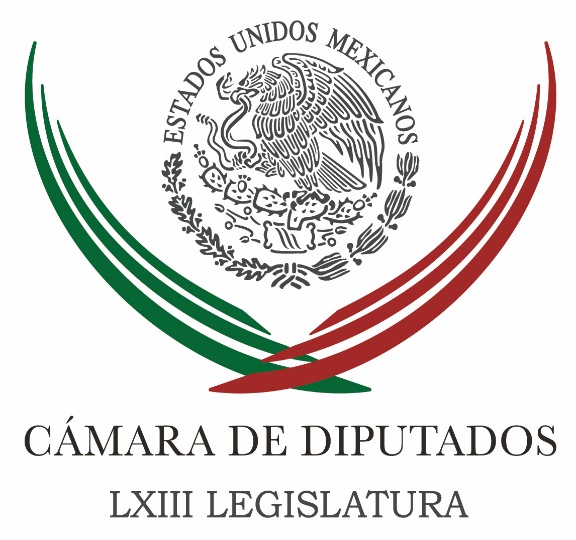 Carpeta InformativaSegundo CorteResumen: Marko Cortés: Grave error haber invitado a Donald TrumpEl PRD cuenta con agenda legislativa progresista para hacer frente a la crisis: Ivanova PoolBuscan respaldar presupuesto de Auditoria Superior de la FederaciónPadierna pide al Ejecutivo dar un giro en la conducción del gobiernoPeña Nieto participará en Cumbre de G20 en ChinaAdmite SHCP participar en cita EPN-TrumpMenos trámites para abrir negocios permitiría más inversión: GuajardoHillary arremete en spot contra Trump por doble discurso ante México02 de septiembre de 2016TEMA(S): Trabajo Legislativo FECHA: 02/09/16HORA: 09:10NOTICIERO: Formato 21EMISIÓN: Segundo CorteESTACIÓN: 790 AM GRUPO: Radio Centro0Marko Cortés: Grave error haber invitado a Donald TrumpCarlos González (CG), conductor: Quiero agradecerle que nos acepte la llamada Marko Cortés, coordinador de los diputados del Partido Acción Nacional. Diputado Marko, un gusto. Buenos días. Marko Cortés (MC), coordinador de los diputados del PAN: Buenos días, Carlos, a ti y a todos los amigos que nos escuchan. CG: ¿Y ya se estaría formalizando esa invitación? MC: Por supuesto, el próximo lunes lo haré ante la Junta de Coordinación Política en donde lo que buscaremos es darle el lugar a México que merecemos, con dignidad, no como lo hizo lamentablemente el Presidente de la República, Enrique Peña Nieto. Grave error haber invitado a Donald Trump sin que éste antes haya expresado disculpas por sus mensajes de odio hacía los mexicanos. Recordarás que nos llamó asesinos, violadores, nos llamó delincuentes y esto es algo que no se puede aceptar. Los mexicanos tenemos dignidad y no podemos venir a invitar a nuestra casa a alguien que además dice que si llega a ser presidente va a hacer un muro entre las dos fronteras, cuando lo que requerimos es un puente, es un diálogo. Esto sí es inaudito, es un gran error, pésimo precedente y por eso busca el Poder Legislativo de manera digna, lo que busca es que se le haga una invitación a la candidata demócrata, Hillary Clinton, para que de forma directa podamos establecer un diálogo abierto, público, en donde le digamos qué nos preocupa respecto de nuestros paisanos que viven en los Estado unidos, que trabajan todos los días y que se esfuerzan también por mandar recurso y apoyo a los mexicanos que están acá, que esperan ese recurso y que los ayuda mucho para salir adelante, pero también para la relación comercial, que son tan importantes para nuestro país y para el suyo. CG: De hecho, y lo ha subrayado en forma insistente el Gobierno Federal, la invitación ya está hecha, se hizo a los candidatos al mismo tiempo. MC: No, lo que es muy desafortunado es que haya venido Donald Trump sin haber antes una disculpa de por medio. Es inaceptable que se le haya tratado como jefe de Estado a quien no lo es y se le haya recibido en Los Pinos y se le haya dado ese lugar que no merece a quien nos ha faltado al respeto y peor aún que lo haya en la casa de todos los mexicanos, que lo haya en Los Pinos y que veamos a un Presidente tan tibio, donde lo peor fue que al terminar este evento el candidato republicano se va a los Estado Unidos a Arizona y habla de su agenda migratoria. Lo más penoso es que vino y utilizó a Enrique Peña Nieto en la búsqueda de subir algunos puntos allá en el proceso presidencial, ganando el voto de algunos latinos y lo peor de todo es que el presidente Peña Nieto se dejó utilizar en una agenda absolutamente electoral del candidato republicano. CG: ¿Esa invitación a candidatos que no se había dado antes en estos tiempos, no es ya estar anticipando demasiado esos acercamientos y mejor esperarnos a que se defina a un candidato a la presidencia de los Estados Unidos, un presidente electo, vaya? MC: Eso hubiera sido lo conveniente y lo prudente. Ante el error histórico del Presidente de invitar a quien nos ha faltado al respecto, pues para los mexicanos sí es muy importante escuchar a la contraparte y que nos escuche la contraparte respecto de nuestras preocupaciones. CG: Sí. ¿Y la habían invitado a Hillary Clinton que viniera a qué foro? ¿A dónde estaría convocada? MC: La idea es que se invite a los órganos de Gobierno en la Cámara de Diputados y del Senado de la República en donde está la representación de todos los mexicanos, es ahí en la Cámara de Diputados y que fuera este diálogo público, abierto, donde pudieran estar además los presidentes nacionales de los diferentes partidos políticos. CG: Muy bien. Si me permites rápidamente, Marko, irnos a otro tema, el esquema éste del encuentro con jóvenes del Presidente. ¿Es sano? ¿Te gustó? ¿Mejorarlo es un buen primer paso para intercambiar ideas? MC: Pues es un público controlado en donde se anunció como que iba a ser con jóvenes libres o invitados de alguna manera a través de universidades, no lo sé, pero ya revisando quiénes eran algunos de los invitados, resulta que son destacados jóvenes priistas, un público absolutamente controlado, con preguntas controladas, que ya el Presidente sabía las respuestas que iba a dar, pues que deja muy insatisfechos a todos. Ojalá que ese diálogo lo podamos tener con los diputados, ojalá que ese diálogo lo pudiéramos tener de forma directa con sus secretarios, porque hay que hacer un poco de memoria, en la glosa del Tercer Informe el PRI-Verde que es mayoría totalmente en la Cámara de Diputados, nos negó la glosa, entre otras, con el secretario de Gobernación y ni siquiera se presentaron. Entonces sí vale la pena decir que se requiere un diálogo republicano, donde escuchemos y nos escuchen, donde argumentemos y ellos argumenten, donde la gente vea que realmente está siendo representada por sus diputados y veamos qué responde ante esos cuestionamientos el Poder Ejecutivo. Un debate de altura, eso es lo que requiere México, no un reality show como el que dio ayer el Presidente de la República, Enrique Peña Nieto. CG: Que una cosa no estaría peleada con la otra, el tener un foro como éstos lo veo sano, por supuesto, perfectible, pero también que se ponga cara a cara el Ejecutivo con el Legislativo. MC: Por supuesto, absolutamente indispensable que haya un debate entre poderes de altura, no como el zafarrancho que vimos el día de ayer en la Cámara de Diputados entre los diputados del PRI-Verde con los de Morena, ese México es el que nosotros no queremos, un México en donde literalmente ya estaban a jalones, estirones y a punto de los golpes. Diputados del PRI-Verde y Morena que ponen muy en los suelos esa imagen del México que queremos, un México de altura, constructivo, que sabe argumentar, que sabe debatir, que sabe escuchar. Nosotros, la fracción del PAN lo que hicimos fue escuchar con atención, ir, argumentar con atención también, con mucha fuerza, nuestros puntos de vista respecto del IV Informe del Presidente, fuimos muy críticos, sí, pero fuimos respetuosos y cuando hablaron otras fracciones también escuchamos, y lo que hizo el Verde y lo que hizo el PRI con Morena de buscarse a jaloneos, resolver sus diferencias, eso la verdad ya no es para México. CG: Muy bien. Sí, la verdad es que debe prevalecer el respeto, son válidas las diferencias naturales entre partidos, entre ideologías, pero eso que tú propones sería muy sano, el que volviera estar frente a frente el Presidente frente al Congreso, tendría que darse en ese marco de respeto, escenario que no veo sencillo. MC: Escenario que no vemos sencillo, por eso se cambió el formato, porque recordarás que los que antes estaban el PRD y ahora están en Morena en uno de los informes del presidente Vicente Fox de plano ni lo dejaron hablar, fue imposible que pudiera llevarse acabó. CG: Y luego no entro. MC: Exactamente, entonces ante eso se tuvo que modificar el formato y la verdad es que eso lo que no requiere México, la intolerancia, la incapacidad de poder escuchar, aunque no estés de acuerdo, hay que saber escuchar y argumentar tus posiciones. CG: Claro, me quedan 30 segunditos, Marko, no quiero dejar de preguntarte, ¿hacia dónde va empujar tu bancada, el PAN, los temas de este periodo que inicia el día de ayer ahí en la Cámara de Diputados? MC: Primero la glosa, después la Ley de Ingresos, corregir la tóxica reforma fiscal, después el Presupuesto de Egresos, que se deje de gastar e invertir y cuidar a nuestros sus 11 gobernadores y nuestros 460 alcaldes, y cuarto y último prioritario corregir el mando mixto que viene con fallas de parte de la minuta del Senado. CG: Muy bien, Marko Cortés. Un gusto, Marko, y siempre de verdad agradecido por tu atención de tomar el teléfono. MC: Carlos, con mucho gusto, estoy a tus órdenes como siempre, pasa buenos días tú y todos los amigos que nos escuchan. CG: Igualmente. Gracias, Marko Cortés, el coordinador de los diputados del PAN ahí en San Lázaro. Duración 8´10´´, ys/m.TEMA(S): Trabajo Legislativo FECHA: 2/09/2016HORA: 13:41 PMNOTICIERO: Enfoque Noticias EMISIÓN: Primer  Corte ESTACIÓN: Online GRUPO: NRM Comunicaciones 0 El PRD cuenta con agenda legislativa progresista para hacer frente a la crisis: Ivanova PoolCombate a la corrupción, reformas a la Reforma Educativa y Energética, recuperación del salario mínimo, austeridad en el gasto público, matrimonios igualitarios y seguridad pública, son temas que incluye agenda legislativa progresista que el Grupo Parlamentario del PRD, impulsará desde el Congreso de la Unión, durante este Segundo Periodo Ordinario de Sesiones que inició este 1 de septiembre, confirmó la diputada federal Ivanova Pool Pech.Tras ser ratificada como secretaria de la Mesa Directiva por la mayoría de los legisladores federales, Ivanova Pool dijo que la estrategia planteada hará frente a la crisis que tiene el país y se traducirá en beneficios directos para la gente.Aseguró que se enfocará a combatir la impunidad, propiciar la rendición de cuentas y se cuente con un verdadero Sistema Nacional Anticorrupción que sancione a servidores públicos y particulares que hagan mal uso del recurso público.Ivanova Pool agregó que para Quintana Roo, buscará que los recortes presupuestales proyectados por la SHCP no afecten a la entidad en 2017 y propondrá que se incrementen recursos para desarrollo social, salud, educación, seguridad y medio ambiente que se traduzcan en una mejor calidad de vida para los quintanarroenses. rrg/mTEMA(S): Trabajo Legislativo FECHA: 02/09/16HORA: 13:11NOTICIERO: Notimex / Terra EMISIÓN: Segundo Corte  ESTACION: Online GRUPO: Notimex 0Buscan respaldar presupuesto de Auditoria Superior de la Federación  La diputada Minerva Hernández Ramos, consideró necesario respaldar el fortalecimiento presupuestal de la Auditoría Superior de la Federación (ASF).Dijo que el objetivo es que cumpla plenamente con las nuevas atribuciones que tendrá en el marco del Sistema Nacional Anticorrupción (SNA). La secretaria de la Comisión de Vigilancia de la ASF en la Cámara de Diputados, explicó que las nuevas facultades que tendrá esa instancia en materia de fiscalización y combate a la corrupción obligan a la Cámara baja a ser responsable y asignar recursos suficientes para garantizar un buen funcionamiento. Por ello, dijo, los diputados del PAN que integran dicha comisión avalaron la opinión emitida por esta instancia legislativa, respecto a la solicitud de otorgarle un presupuesto de dos mil 275.8 millones de pesos a la ASF para 2017. "Los diputados de Acción Nacional estamos conscientes que las leyes necesitan presupuesto para ser implementadas y en este caso, el SNA y sus órganos deberán contar con personal y presupuestos suficientes para fiscalizar y detectar cualquier manejo indebido de recursos públicos", argumentó. Recordó que a partir del próximo año la ASF deberá revisar, de manera directa o coordinada, las participaciones federales entregadas a estados y municipios, así como la deuda pública contraída con garantía del gobierno federal. También, agregó, deberá emitir Informes Individuales de Auditorías concluidas en junio, octubre y febrero, así como el Informe General que se debe entregar a más tardar el 20 de febrero. Hizo notar que la ASF estará obligada a revisar el ejercicio fiscal en curso de los entes fiscalizables, cuando existan denuncias de posibles actos de corrupción y, en su caso, promover ante el Tribunal Federal de Justicia Administrativa los hallazgos de faltas administrativas graves para proceder a su sanción, sostuvo la representante panista. "La carga de trabajo de la ASF se incrementará de manera notable y en ese sentido, es obligación de los diputados asignarles un presupuesto que les permita cumplir con sus funciones y demostrar a la ciudadanía que la lucha contra la corrupción va en serio", concluyó. /gh/mTEMA(S): Información General FECHA: 02/09/16HORA: 00:00NOTICIERO: MVS NoticiasEMISIÓN: Segundo CorteESTACIÓN: OnlineGRUPO: MVS0Padierna pide al Ejecutivo dar un giro en la conducción del gobiernoLa vicecoordinadora del PRD en el Senado, Dolores Padierna, advirtió que nuestro país vive una crisis en todos los sentidos, por lo que llamó al Ejecutivo Federal a dar un giro en la conducción de su gobierno.En entrevista con Noticias MVS, en el marco de la presentación del IV Informe de Gobierno, la senadora perredista destacó que la actual administración está “reprobada” tanto en materia económica, como en el tema de justicia, seguridad y derechos humanos.Destacó, en este sentido, que el presidente de la República debe tomar el timón del país y reconocer la gravedad de la crisis, ya que, dijo, las perspectivas que se tienen es desalentadoras.Dolores Padierna reconoció que las “cosas buenas” que ha presentado el Jefe del Ejecutivo en sus spots pueden ser ciertas. Sin embargo, dijo, esto representa sólo a un porcentaje mínimo de la población, ya que la mayoría está sufriendo las consecuencias del fracaso de las reformas estructurales.Finalmente, la senadora perredista advirtió que la crisis que se vive en todos los sectores se ha profundizado debido a la soberbia de los funcionarios federales, lo cual, indicó, les ha impedido reconocer sus errores y corregir el rumbo. ys/m.TEMA(S): Información General FECHA: 02/09/16HORA: 13:02NOTICIERO: Milenio EMISIÓN: Segundo Corte  ESTACION: Online GRUPO: Milenio Peña Nieto participará en Cumbre de G20 en ChinaEl presidente Enrique Peña Nieto inicia hoy una gira de trabajo a China, en donde participará en la undécima edición de la Cumbre del G20, los días 4 y 5 de septiembre.La reunión se celebrará en la provincia de Hangzhou, China, que reúne a las principales economías avanzadas y emergentes del mundo, que en conjunto representan cerca de 90 por ciento del PIB mundial y dos tercios de la población en el planeta.El tema de la cumbre de este año es “Hacia una economía mundial innovadora, estimulada, interconectada e integradora”.El G20 está conformado por Alemania, Arabia Saudí, Argentina, Australia, Brasil, Canadá, China, los Estados Unidos, Francia, India, Indonesia, Italia, Japón, el Reino Unido, la República de Corea, Rusia, Sudáfrica, Turquía, la Unión Europea y México. /gh/mTEMA(S): Información General FECHA: 02/09/16HORA: 12:26NOTICIERO: Reforma EMISIÓN: Segundo Corte  ESTACION: onlineGRUPO: C.I.C.S.A.0Admite SHCP participar en cita EPN-TrumpLa Secretaría de Hacienda y Crédito Público (SHCP) reconoció que su titular, Luis Videgaray, avaló y participó en la reunión que tuvo Enrique Peña Nieto con Donald Trump.Cuestionada por el rol de Videgaray en la reunión, la dependencia respondió por escrito que en la formulación de la política exterior mexicana se involucran todas las secretarías de Estado, incluida Hacienda."La conducción de la política exterior corresponde a la Secretaría de Relaciones Exteriores y todas las secretarías de Estado, incluyendo la SHCP, que tienen coordinación plena con la Cancillería."El Secretario de Hacienda acompañó al Presidente Enrique Peña Nieto y a la Canciller Claudia Ruiz Massieu a la reunión con el candidato Trump, junto con el Jefe de la Oficina de la Presidencia, Francisco Guzmán, y el Coordinador de Asesores de la Presidencia, Carlos Pérez Verdía", mencionó Hacienda.La dependencia evadió en reiteradas ocasiones preguntas directas de Grupo REFORMA sobre el nivel de involucramiento del funcionario en la planeación de la reunión con Trump."La política exterior la conduce el Presidente de la República por conducto de la Cancillería. La decisión de invitar a los candidatos Clinton y Trump fue del Presidente", apuntó.Al final, la SHCP admitió que Videgaray sí opinó sobre la reunión antes de que ésta ocurriera y estuvo de acuerdo con ella."La opinión del Secretario, antes y después de la reunión, es que fue una decisión con visión de Estado y correcta para el interés de México", mencionó.Grupo REFORMA publicó hoy que fuentes de la Cancillería revelaron que la idea de recibir a Trump en México el pasado miércoles fue de Luis Videgaray, y él mismo convenció al Presidente de ello.La reunión fue altamente cuestionada tanto por ciudadanos como por expertos en política exterior, y fue utilizada por Trump para impulsar su campaña presidencial en Estados Unidos. /gh/mTEMA(S): Trabajo Legislativo FECHA: 02/09/16HORA: 12:38NOTICIERO: Notimex / TerraEMISIÓN: Segundo Corte  ESTACION: Online GRUPO: Notimex 0Menos trámites para abrir negocios permitiría más inversión: GuajardoLa Secretaría de Economía seguirá trabajando de manera coordinada con los diputados, a fin de que México sea cada vez más atractivo para las inversiones, aseguró su titular, Ildefonso Guajardo Villareal.Con dicha colaboración también se pretende que el país ascienda escaños en la lista mundial del Doing Business y reduzca aún más el costo que representan los trámites para el establecimiento de negocios. Al reunirse con integrantes de la Comisión de Economía de la Cámara de Diputados, dijo que durante el encuentro se hablaron sobre diversos temas de la agenda legislativa y de perspectivas para el país. En un comunicado, hizo un reconocimiento a la destacada labor de la actual LXIII Legislatura Federal, por haber aprobado iniciativas y leyes importantes, que coadyuvarán decididamente al crecimiento del país, como la Ley Federal de Zonas Económicas Especiales, la Ley de Propiedad Industrial, la Sociedad por Acciones Simplificada. Asimismo, a las modificaciones al Código de Comercio, que se están procesando en San Lázaro, para agilizar los juicios orales mercantiles, entre otras. Por su parte, el presidente de esta instancia legislativa Jorge Dávila Flores, se refirió a la figura de la Sociedad por Acciones Simplificada, que permitirá abrir empresas en un día y a cero costo. "Es fundamental que se siga trabajando fuerte con los gobernadores de todas las entidades federativas y con los principales municipios del país, para avanzar con firmeza en la actividad empresarial". Se pronunció por establecer la afirmativa ficta en aquellos giros comerciales que no representen riesgo alguno para la salud o la seguridad de los habitantes. "Respetando la autonomía municipal, es importante que en aquellos giros de empresas que así lo permitan, se pueda utilizar la afirmativa ficta, que se constituya la empresa, que se dé un aviso para que pueda operar y se abra el negocio, sujeto a la revisión posterior de la autoridad municipal, creo que esto pudiera darle un plus a la reforma", dijo el legislador priista. Adelantó que el próximo 14 de septiembre se llevará a cabo el Segundo Taller de Reglas de operación del Instituto Nacional del Emprendedor, cuyo objetivo es dar a conocer los mecanismos para acceder a los recursos de apoyo a los emprendedores y micro, pequeñas y medianas empresas de nuestro país. /gh/mTEMA(S): Información GeneralFECHA: 02/09/2016HORA: 11: 11 AMNOTICIERO: 24 Horas OnlineEMISIÓN: Segundo CorteESTACION: OnlineGRUPO: 24 HorasHillary arremete en spot contra Trump por doble discurso ante MéxicoLa campaña de la candidata demócrata a la Presidencia de Estados Unidos, Hillary Clinton, atacó hoy a su rival Donald Trump al que criticó por el doble discurso que ha mantenido desde que inició la búsqueda de la nominación republicana.“Imagine un presidente prometiendo hacer que otro país pague por la pieza central de su agenda”, cuestiona la campaña demócrata en un comercial con un texto escrito en letras blancas sobre un fondo negro.La frase es en torno a la propuesta de Trump para construir un muro en la frontera de Estados Unidos con México, gobierno que además deberá pagar esa construcción, según el candidato republicano.En el comercial, Trump aparece en una imagen de archivo de un mitin político en el que pregunta en dos ocasiones a los asistentes ¿quién pagará por la construcción (del muro)? y después se lleva una mano al odio, pretendiendo no escuchar la clamorosa respuesta de “¡México México!”.En el mensaje, la campaña demócrata acusó a Trump de mentir ante los mexicanos, al asegurar durante su aparición al lado del Presidente de México, Enrique Peña Nieto, de que el tema del muro fue discutido durante el encuentro que sostuvieron el miércoles pasado, pero no así quién pagará.Sin embargo, el Presidente Peña Nieto dijo en una entrevista posterior que durante el encuentro con Trump, celebrado en la residencia oficial de Los Pinos, fue “enfático y claro” en que México no pagará el muro, que pretende construir el republicano de ganar las elecciones de Estados Unidos el próximo 8 de noviembre.El mismo miércoles, horas después de su viaje a México, en un discurso ofrecido en Arizona para presentar su propuesta de política migratoria, Trump insistió en que México será quien pague por la barda fronteriza.El comercial de la campaña demócrata señaló que “como candidato, Donald Trump nos ha avergonzado ya en el escenario mundial, imagínelo como presidente” de Estados Unidos. bmj/mCarpeta InformativaTercer CorteResumen: Revisar en el informe presidencial proyectos o programas que no han cumplido con las metas: Javier BolañosPara el grupo parlamentario del PAN, el gobierno EPN está reprobado: Marko CortésProceso de elección de los magistrados del TEPJF será abierto: EscuderoPrioridad del PRD, recuperar su papel de oposición: BarralesConcanaco destaca resultados económicos por reformas federalesAdjudican contrato para pista 2 del NAICMAhora cualquiera ningunea a Peña.- AMLODetienen a dueño de Uno más Uno02 de septiembre de 2016TEMA(S): Trabajo Legislativo FECHA: 02/09/16HORA: 18:16NOTICIERO: Noticias MVSEMISIÓN: Tercer CorteESTACION: 102.5 FMGRUPO: MVSRevisar en el informe presidencial proyectos o programas que no han cumplido con las metas: Javier BolañosEzra Shabot, conductor: El día de ayer el secretario de Gobernación, Miguel Ángel Osorio Chong, entregó al Congreso de la Unión, encabezado ahora por el panista Javier Bolaños, el cuarto Informe de Gobierno del presidente Enrique Peña Nieto, para ahora generar lo que sería una discusión interna. Tenemos en la línea a Javier Bolaños, presidente de la Cámara de Diputados, panista. Javier, buenas tardes. Javier Bolaños: Ezra, muy buenas tardes. Qué gusto saludarte a ti y a todo tu público. Muchas gracias por la oportunidad. Conductor: Tienen ahí ya el Informe de Gobierno, ahora con modalidades distintas, ¿qué es lo que se va a procesar? ¿Qué se hace con él? ¿De qué manera encontrar algún elemento que pueda servir como parte no solamente de, pues, te diría yo, de la pirotecnia política de criticar, cuestionar y establecer claramente lo que se hace con un Informe de Gobierno y la manera con la que éste se conecta hacia la sociedad? Javier Bolaños: Lo dices muy bien, Ezra. El día de ayer recibimos el Cuarto Informe del presidente Peña Nieto y lo que corresponde ahora es, y que ya lo estamos haciendo, distribuirlo ante los diferentes grupos parlamentarios para que tengan conocimiento, lo puedan revisar, analizar, etcétera, y consecuentemente a ello, tiene que derivar en la solicitud de comparecencias de algunos secretarios de despacho. El único secretario que por ley tiene que estar con nosotros es el secretario Videgaray. Fuera de ese tema que es obligado, los grupos parlamentarios seguramente están construyendo los acuerdos para que otro representante de una alguna dependencia nos visite en los formatos que se acuerden a través de la Junta de Coordinación Política.Pero también yo lo dije ayer en las palabras que tuve oportunidad de dirigirle al Secretario de Gobernación, mi convicción sí es que se revise lo que nos está informado el titular del Ejecutivo Federal, pero también creo que debemos de checar todo aquello, digamos, que ha quedado a deber, todos aquellos proyectos o programas que no han cumplido con las metas que fueron planteadas en su concepción. También ver aquello que haya salido bien, aquellos programas o proyectos que hayan resultado en beneficio a las familias mexicanas y consecuentemente, ya que estamos en la víspera de revisar y de consensuar el Paquete Económico del siguiente año, pues ver cómo los fortalecemos. Yo estoy bien claro que las comparecencias de los diferentes titulares de las dependencias da para muchas cosas, para el debate, para la discusión y hasta para posicionamientos o señalamientos que en muchas ocasiones se apartan de lo que debiera ser una comparecencia real para disipar dudas o aclarar cualquier circunstancia. Ojalá tengamos esa disposición todos, para que en este análisis o Glosa del Informe, para que podamos tener claridad a qué es lo que está pasando y qué tenemos que hacer para corregir lo que sea necesario y planear una mejor ruta para nuestro país. Conductor: Ahora, más allá del tema del Informe, ¿tienen ya agenda de qué es lo que van a procesar en términos de legislación una vez que pase este asunto del Informe?Javier Bolaños:  Mira, terminamos con el tema de la Glosa, de la revisión; viene la recepción del Paquete Económico, que deberá ocurrir a más tardar el día 8 de septiembre. Seguramente ese tema va a generar, va a ocupar muchos espacios en la agenda de los compañeros legisladores. También hay otros asuntos que están por ahí pendientes, que me parece que es urgente que atendamos, el tema de la reforma que tiene que ver con seguridad o del famoso Mando Único, que se ha venido discutiendo y que ahí está ya casi listo para que se conozca en el Pleno. Hay algunos otros temas o iniciativas que también en este ámbito de la economía de nuestro país se están impulsando como lo es el tema de la Reforma Fiscal. Hay propuestas en materia electoral, que también están inscritas en la agenda de algunos grupos parlamentarios; lo que tiene que ver con la segunda vuelta electoral; revisar el tema de los spots en los diferentes medios de comunicación. En fin, hay una gran cantidad de temas que ya los grupos parlamentarios irán priorizando.Como presidente de la Mesa Directiva, mi obligación y mi convicción es buscar generar las mejores condiciones para que estos temas se debatan y se discutan de la mejor forma en el Pleno y consecuentemente podamos consensuar acuerdos y productos legislativos que le sirvan a la nación. Conductor: Javier Bolaños, presidente de la Mesa Directiva de la Cámara de Diputados, muchas gracias por estar aquí con nosotros. Javier Bolaños El agradecido soy yo. Muchas gracias por la oportunidad y un saludo a todo tu público. Conductor: Gracias. Duración: 04’45”, masn/mTEMA(S): Trabajo Legislativo FECHA: 02/09/16HORA: 13:36NOTICIERO: Imagen InformativaEMISIÓN: Tercer CorteESTACION: 90.5 FMGRUPO: ImagenPara el grupo parlamentario del PAN, el gobierno EPN está reprobado: Marko CortésPascal Beltrán, conductor: Tengo en la línea telefónica a Marko Cortés, el coordinador de los diputados federales del PAN. Hola, Marko, ¿cómo estás? Marko Cortés: Qué tal, Pascal. Qué gusto saludarte a ti y a todos los amigos que nos escuchan. Conductor: Bueno, pues muchas gracias por estar con nosotros. Creo que hay muchas cosas importantes que comentar. Déjame empezar con el Informe, digo, el Informe se entregó por escrito y luego se hizo un formato de discusión tipo town hall, si me permites decirlo. Está generando muchas reacciones en las redes sociales; de los mensajes que yo he recibo, la mayor parte están en desacuerdo con lo que sucedió anoche. Yo comentaba al principio del programa que el formato me pareció interesante, lo cual no quiere decir que sea bueno o malo, sino simplemente un formato que pudiese dar lugar a algún tipo de discusión, de diálogo entre ciudadanos y el presidente; pero me interesa mucho más lo que tú opinas al respecto. Marko Cortés: Lo que a mí me pareció es que fue un formato completamente en un ambiente controlado, creado, como un reality show, en el cual el Presidente da su informe, aparentemente ante jóvenes de toda la sociedad mexicana, pero ya de manera rápida han empezado a hacer algunos análisis y resulta que de comparar quiénes estaban ahí, son muchos jóvenes priistas que estuvieron en las campañas del presidente Peña Nieto. ¿Cómo te lo diré, Pascal? Es un engaño más, es una simulación más que lastima a los ya muy lastimados mexicanos que nos debemos de sentir (inaudible) de la invitación que hicieron a Donald Trump, en la cual nos faltan al respeto a todos, provocado por el propio titular del Poder Ejecutivo. Un mal sabor de boca de este formato del Informe y, la verdad, es que vamos a una glosa de este cuarto Informe ante una coyuntura nacional muy compleja, en una crisis de país que está reflejada con los indicadores, con las calificadoras, que ya nos pasaron de una calificación neutra que teníamos a una negativa, por el pésimo manejo de la deuda de nuestro país, cómo ha perdido valor nuestra moneda frente al dólar. Indicadores en materia de seguridad, que con cifras oficiales dicen que cada año de este gobierno se han venido incrementando las ejecuciones, los secuestros, en materia de Estado de Derecho y de derechos humanos, en donde vemos que no se han resuelto casos como el de Tlatlaya, como el de los jóvenes desaparecidos, como el de, reciente, Tanhuato, de violaciones de derechos humanos. Casos también como el de la CNTE, que ya lleva más de cien días y que el Gobierno Federal lamentablemente no ha tenido la capacidad de resolver y hablar en materia, por ejemplo, de la pobreza. Este Gobierno ha gastado más recursos para combatirla, pero de forma desafortunada es en este gobierno donde se ha incrementado la pobreza, dicho por Coneval. Para nosotros, para el grupo parlamentario del PAN, el gobierno priista de Enrique Peña Nieto está reprobado en las diversas materias y lo lamentamos, porque si le va mal al Gobierno, finalmente nos va mal a todos los mexicanos. Algo más que decirte, fíjate, Pascal; el día de ayer en el Informe que se recibió y que cada grupo parlamentario dio su posicionamiento en la Cámara de Diputados, también vimos un muy lamentable hecho, un jaloneo, casi llega a golpes, entre diputados del PRI-Verde contra diputados de Morena. Esto no pude ocurrir, debe haber tolerancia, debe haber respeto, capacidad de escucharnos, de debatir, y de eso es precisamente de lo que los mexicanos estamos cansados: de la intolerancia, de la falta de capacidad de debatir y de la simulación y el engaño, que fue lo que vimos en el reality show del Informe cuarto del presidente Peña Nieto. Conductor: ¿Cómo le hacemos? Porque sí tendría que haber algún tipo de formato, ya que el Presidente, no este Presidente sino desde Vicente Fox, no se puede presentar en la Cámara de Diputados, bueno, ante una sesión conjunta de los diputados y los senadores el primero de septiembre. Si no puede ocurrir esto ya desde hace más de diez años, qué formato encontramos, Marko Cortés, que implique, yo creo que, primero, un ritual que toda República necesita y, segundo, un acto de rendición de cuentas en el marco de la democracia. ¿Cómo le hacemos si no puede el Presidente ir al Congreso, si también han sido muy desgastados los mensajes que los presidentes Calderón y también Enrique Peña Nieto presentaron ante auditorios, también controlados, y este formato que tú llamas reality show? ¿Cómo encontramos un formato real, republicano, de rendición de cuentas? Marko Cortés: La realidad es que para que este formato se pueda dar en México necesitamos que los representantes populares estén a la altura de los mexicanos. Conductor: Ese es el problema, ¿no? Marko Cortés: ¿Qué pasó con Vicente Fox? Recordarás que no le permitieron entrar. Conductor: Así es. Marko Cortés: Que fue un espectáculo hecho en ese momento por el PRD, pero con los legisladores y con los integrantes que ahora están en Morena. Ese es el México intolerante, el que no sabe escuchar, el que no sabe debatir. Conductor: Entonces, estamos atrapados entre ese México intolerante y el formato de ayer, que no te gustó a ti y que a muchos, a muchísimos mexicanos parece que tampoco les gustó. Yo lo que decía al principio es que a lo mejor, no me refiero al resultado, a lo que se hizo ayer y a los invitados de ayer, me refiero al formato, que me parece que pudiese ser algo interesante. Marko Cortés: El formato debe revisarse, debe ser un formato republicano que permita el diálogo y el debate, hay que ver cómo se dan las garantías para que este diálogo y debate sí se acredite, sí se permita, y que sí lo podamos escuchar todos los mexicanos. Conductor: ¿Qué tal ante la Comisión Permanente, ante un grupo más limitado o más reducido, no limitado, más reducido de legisladores? Marko Cortés: Pudiera ser ante un grupo más reducido de legisladores, que estén dispuestos a debatir y a escuchar a las partes. Pero, además, yo diría, Pascal, debemos de fortalecer el esquema de la Glosa. Te voy a decir por qué. La ley obliga solamente al secretario de Hacienda a comparecer ante la Cámara de Diputados, sólo él es el que por ley debe ir; y en la Glosa del Tercer Informe, a pesar de que los diputados federales del PAN pedimos que fueran a comparecer varios secretarios, entre ellos el secretario de Gobernación, la mayoría del PRI-Verde lo negó. Entonces, debemos también cambiar el formato de la Glosa, donde una pequeña parte del Congreso que lo solicite, ya lo permita que vayan y comparezcan los titulares o que sea por ley la obligación de que estén compareciendo, porque si no simplemente se esconden los titulares de Gobierno ante una mayoría parlamentaria que en su momento la sociedad les otorgó. Conductor: Bueno, pues vamos a dejar ahí el tema del Informe. Quiero preguntarte sobre la propuesta de la bancada del PAN para invitar a Hillary Clinton a la Cámara de Diputados, ¿esto cómo surgió? Marko Cortés: Mira, Pascal, es ante el despropósito de Enrique Peña Nieto de invitar y recibir a Donald Trump en Los Pinos, que antes este señor pidiera disculpas públicas por lo que dijo de todos los mexicanos. Lo debemos recordar, nos llamó delincuentes, nos llamó violadores, nos llamó asesinos y además uno de sus proyectos es construir un muro fronterizo, un muro que evite, según él, que los mexicanos se crucen, cuando lo que no ha dicho es cómo va a evitar que las armas sigan entrando a nuestro país, y no es muro lo que necesitamos. Conductor: Incluso dijo que las armas vienen de aquí para allá, ¿no? Marko Cortés: Exactamente. Conductor: Dijo en Phoenix que las armas vienen de aquí para allá. Marko Cortés: Yo lo que diría es que fue un despropósito. La verdad es que usaron al presidente Enrique Peña Nieto, porque era la agenda de Donald Trump. Donald Trump, terminando este evento, se fue a Arizona y ahí presentó su agenda migratoria, y les dijo: "¿Qué creen? Acabo de hablar con el presidente de México y todo bien. Y ellos van a hacer el muro, y no les he dicho, pero además lo van a pagar", así lo dijo, Pascal, así lo dijo. Esto es penoso, le tomaron el pelo al Presidente, lo usaron. La verdad es que si ante esta situación el Poder Legislativo de forma digna es importante que escuche a la candidata demócrata, y que nos escuche, cuáles son nuestras preocupaciones. Preocupaciones que tienen que ver con los mexicanos que viven en los Estados Unidos, con los mexicanos que reciben las remesas de sus familiares, y preocupaciones que tienen que ver con todos los sectores exportadores e importadores de nuestro país, que de ahí vive un gran número de mexicanos, también, para que haya un diálogo y, entonces, de manera seria podamos decir nuestras preocupaciones, escuchar sus propuestas; pero que de forma digna se le trate a los mexicanos. Si no se pudo en el Poder Ejecutivo, pues que sea en el Poder Legislativo. Conductor: Una última pregunta. Yo no puedo desdecirme de lo que he escrito, como opinión personal en mi columna en el periódico "Excélsior", la verdad es que a mí no me gustó ni la invitación de Trump ni la invitación de Hillary, me parece que como país no debiéramos meternos en el proceso electoral de Estados Unidos. Yo entiendo lo que me dices respecto de la visita de Trump, y ya ocurrió, y a lo mejor lo que me estás diciendo es que se tiene que lograr algún tipo de balance, ¿No te parece que también es igual de negativo que el Congreso de la Unión se meta en el proceso electoral y parezca inclinado hacia uno de los candidatos? Marko Cortés: En este momento, ante la situación de que el titular del Poder Ejecutivo ya invitó y recibió a uno de los aspirantes, sí es necesario lo que tú muy bien dices. La otra parte, que el otro Poder y de forma digna escuche de forma republicana, también, a la otra aspirante al gobierno de los Estados Unidos de América. Conductor: Ahora, tiene que ser un acuerdo, ¿verdad?, del Congreso, para invitarla. Marko Cortés: Sí, necesariamente. Yo haré la propuesta este lunes ante la Junta de Coordinación Política. Hay que decirlo, para que éste se apruebe pues será necesario que el PRI-Verde, que en este momento son mayoría, pues estén de acuerdo. Yo espero que haya esta disposición de dialogar y no la intolerancia como la que vimos en el informe que se estuvieron jaloneando y casi estuvieron a punto de los golpes los diputados del PRI-Verde y Morena. Conductor: Imagínate un sainete así ante una, pues no digo que sea por ser la candidata a la presidencia de Estados Unidos nada especial, pero finalmente una invitada al Congreso de la Unión, sería penoso, ¿no? Marko Cortés: Sería penoso. Y, la verdad, no nos lo merecemos, Pascal, no nos merecemos eso, pero tampoco que venga alguien que aspira a la presidencia de Estados Unidos a faltarnos el respeto y a confirmar sus dichos de sus proyectos de hacer un muro. Conductor: Marko Cortés, como siempre, te agradezco mucho tu buena disposición de platicar con este programa. Marko Cortés: Con mucho gusto, Pascal. Sigo estando a tus órdenes. Buenas tardes a ti y a todos los amigos que nos escuchan. Conductor: Marko Cortés, el coordinador de los diputados federales del PAN. Duración: 13’11”, masn/mTEMA(S): Trabajo Legislativo FECHA: 02/09/16HORA: NOTICIERO: Noticias MVSEMISIÓN: Tercer CorteESTACION: InternetGRUPO: MVSProceso de elección de los magistrados del TEPJF será abierto: EscuderoÓscar Palacios, reportero: El presidente de la Mesa Directiva del Senado, Pablo Escudero Morales (PVEM), aseguró que el proceso de elección de los magistrados del Tribunal Electoral del Poder Judicial de la Federación será abierto y transparente.En entrevista, el senador por el Partido Verde Ecologista destacó el hecho de que las ternas hayan sido integradas por la Suprema Corte de Justicia de la Nación, lo cual, dijo, otorga una garantía de imparcialidad.Confió, en este sentido, en que no habrá un reparto de cuotas y se logrará contar con los jueces más calificados en uno de los temas más importantes para nuestro país, como es la integración del Tribunal Electoral.Pablo Escudero resaltó que en esta ocasión se han garantizado dos lugares para que sean ocupados por mujeres y anticipó que el tema de la elección podría quedar resuelto el próximo mes de octubre.Finalmente, el legislador por el PVEM indicó que el Senado trabajará en temas que se encuentran pendientes, como la regulación del uso de marihuana, el nombramiento del Fiscal Anticorrupción y del Consejo de notables que nombrará al Comité Ciudadano.TEMA(S): Partidos PolíticosFECHA: 02/0916HORA: 14:51NOTICIERO: La Crónica.comEMISIÓN: Tercer CorteESTACION: Online:GRUPO: La Crónica.com0Prioridad del PRD, recuperar su papel de oposición: BarralesNotimex: La presidenta nacional del PRD, Alejandra Barrales Magdaleno, definió hoy que la prioridad del instituto político es fortalecerse y recuperar su papel de partido de oposición.“Tenemos que volver a ser el partido que represente las causas de la gente y esa es en este momento nuestra prioridad”, enfatizó la dirigente, quien dijo que a diferencia de otros partidos que ya piensan en la elección presidencial de 2018, el PRD busca “atemperar” la problemática que está viviendo el país.“Nosotros en este momento estamos en una prioridad distinta a la de muchos partidos, sí queremos ganar elecciones, pero nuestra prioridad en este momento es ayudar a la gente, atemperar la problemática que está viviendo el país”, indicó.Barrales Magdaleno asistió hoy en Morelia, Michoacán, a la inauguración del Primer Encuentro Nacional de Diputadas y Diputados Locales del PRD, donde, en entrevista, aseguró que en este momento no están buscando un acuerdo electoral con otros partidos de izquierda, incluyendo Morena, ni con el PAN.Dijo que de cara a los comicios de 2018 “nuestro acuerdo en este momento es con la ciudadanía, tenemos que fortalecernos y recuperar nuestro papel de partido de oposición. Recuperar la confianza de la gente y sólo así vamos a llegar en una condición de dignidad”.Reconoció que la “alianza natural” del PRD en los procesos electorales debe ser con la izquierda, pero “hay una diferencia grande entre ir a buscar a uno y encontrarte con ellos en el camino”.En la reunión con los legisladores, a la que asistió el gobernador Silvano Aureoles Conejo, la dirigente del PRD hizo un llamado a “cerrar filas” para reposicionar al partido desde sus congresos locales, y en todos los estados.“Hemos dicho que el PRD va a jugar un papel fundamental para la definición de 2018, es muy importante, y eso pasa por el trabajo que hagan nuestros legisladores”, añadió, e insistió en que “nuestra prioridad no es electoral, es reposicionar al partido encabezando las causas de la gente”. dlp/mTEMA(S): Información GeneralFECHA: 2/09/16HORA: 18:43NOTICIERO: La Jornada en líneaESTACIÓN: Online GRUPO: La Jornada0Concanaco destaca resultados económicos por reformas federalesCiudad de México. En lo que va de la presente administración se lograron grandes cambios estructurales pero no se han dado los resultados económicos esperados dijo el presidente de la Confederación de Cámaras Nacionales de Comercio Servicios y Turismo, (Concanaco Servytur) Enrique Solana Sentíes, luego del diálogo que sostuvo el presidente Enrique Peña Nieto con un grupo de jóvenes con motivo de su cuarto informe de gobierno.“Faltaron condiciones en la implementación de algunas reformas que no permitieron que el país tuviera el crecimiento y desarrollo económico esperado”, consideró el dirigente empresarial.Mediante un comunicado Solana reconoció los logros alcanzados en materia turística sector que en los primeros seis meses del año registró un aumento del 8.6 por ciento en visitantes internacionales respecto al 2015 e ingresos de divisas por 10 mil 063 millones de dólares, lo que significa un aumento del 8 por ciento en comparación al 2015.También dijo que otros aciertos fueron la aprobación y promulgación del Sistema Nacional Anticorrupción, mantener la Inflación anual en 2.65 por ciento por abajo de la meta oficial de 3 por ciento del gobierno federal y el aumento en el consumo interno.Sin embargo, lamentó que quedaron pendientes temas como resolver definitivamente el conflicto con la Coordinadora Nacional de Trabajadores de la Educación (CNTE), generar mayor crecimiento y estabilidad económica, combatir a fondo la inseguridad, transparentar el uso de recursos públicos principalmente de los gobiernos estatales y municipales que tienen alta opacidad, abatir la pobreza, desigualdad social y el rezago educativo.El dirigente agregó que se debe establecer una disciplina financiera efectiva en el gasto público para evitar que siga creciendo el déficit y la deuda pública del país, tomando en cuenta que no se afecte a la inversión por ser reactivador de la economía.   Jam/mTEMA(S): Trabajo Legislativo FECHA: 02/09/16HORA: 18:38NOTICIERO: El Universal.comEMISIÓN: Tercer CorteESTACION: InternetGRUPO: El UniversalAdjudican contrato para pista 2 del NAICMNoé Cruz Serrano, reportero: Grupo Aeroportuario de la Ciudad de México adjudico al consorcio conformado por Coconal SAPI y Constructora y Pavimentadora Vise el contrato para los sistemas de precarga e instrumentación geotécnica, infraestructura de pavimentos y obra civil de ayudas visuales y para la navegación de la Pista 2 del Nuevo Aeropuerto Internacional de la Ciudad de México.Este consorcio presentó una propuesta por 7 mil 926 millones de pesos y conforme a los criterios de evaluación utilizados, mediante el mecanismo de puntos y porcentajes (que ayudaron a determinar la solvencia de las propuestas presentadas), dejó fuera a dos de las grandes constructoras que pretendían obtener el contrato: ICA, Odebrecht, OHL y Cicsa.En el primero de los dos fallos de licitación que Grupo Aeroportuario llevó la tarde de este viernes, se informó que el consorcio ganador deberá iniciar los trabajos el próximo 26 de septiembre, los cuales tendrán una duración de 735 días naturales.
El consorcio conformado por Cicsa (del empresario Carlos Slim), Constructora yEdificadora GIA+A, Promotora y Desarrolladora Mexicana y la Península Compañía Constructora obtuvo el contrato para la construcción de la pista 3 del Nuevo Aeropuerto Internacional de la Ciudad de México, que incluye sistemas de precarga e instrumentación geotécnica, infraestructura de pavimentos y obra civil de ayudas visuales.TEMA(S): Partidos PolíticosFECHA: 02/0916HORA: 17:46NOTICIERO: Reforma.comEMISIÓN: Tercer CorteESTACION: Online:GRUPO: Reforma.com0Ahora cualquiera ningunea a Peña.- AMLORedacción: El presidente de Morena, Andrés Manuel López Obrador, llamó pelele y payaso al Presidente Enrique Peña Nieto luego del polémico episodio de la visita de Donald Trump."Miren cómo está el País, es una situación lamentable, ya Peña está convertido en el payaso de las cachetadas, cualquiera lo ningunea, es un auténtico pelele."Le dicen que le iba a ir bien si invitaba al candidato republicano a la presidencia de Estados Unidos, Donald Trump, pese a que el norteamericano ha insultado a los mexicanos y ha dicho que construirá un muro en los 3 mil kilómetros de frontera, que lo pagará México", manifestó López Obrador en Lamadrid, Coahuila.Opinó que no era necesario invitar a ninguno de los dos candidatos estadounidenses, y advirtió que cuando hay elecciones en ese país lo mejor es no meterse, para que después no vayan a querer ellos interferir en las elecciones de México."Hay un principio en la Constitución que se lleva a la práctica en política exterior de la no intervención, el actuar con prudencia", expuso.Reiteró que la mejor política exterior es la interior."Los mexicanos no pueden ser candil de la calle y oscuridad de la casa, lo que se tiene que hacer es resolver los problemas de México, atender al pueblo y no como lo hace Peña, que se la pasa viajando por todo el mundo", criticó.Trump no es de fiar.- CamachoPara César Camacho Quiroz, ex Gobernador del Estado de México y actual líder de los diputados del PRI, Donald Trump no estuvo "a la altura" del Presidente Peña."(Trump) no es un político de fiar, que no estuvo a la altura de la diplomacia de Enrique Peña Nieto ni de las circunstancias", dijo el priista, según un comunicado.De acuerdo con el legislador, el propósito de la invitación de Peña Nieto a Trump fue escuchar, "pero sobre todo de ser escuchado" por quien podría ocupar la Casa Blanca."(Trump) debe saber de viva voz lo que pensamos los mexicanos sobre él y sus posturas", dijo el mexiquense.Camacho expresó un "rotundo rechazo" a las expresiones discriminatorias del estadounidense hacia los mexicanos y calificó de "absurdo" el planteamiento de que México pague la construcción de un muro en la frontera."Es absolutamente inviable para nosotros, en el entendido que en su territorio pueden decidir lo que consideren, nada más que para ello, que no cuenten en ningún sentido con nosotros", indicó.Camacho Quiroz, ex presidente nacional del PRI, también afirmó que en México "nos gustan los puentes más que los muros". dlp/mTEMA(S): Información GeneralFECHA: 02/0916HORA: 16:41NOTICIERO: El Universal.comEMISIÓN: Tercer CorteESTACION: Online:GRUPO: El Universal.com0Detienen a dueño de Uno más Uno
Naim Libien Tella, dueño del periódico Uno más uno, fue detenido por elementos de la Agencia de Investigación Criminal (AIC) de la Procuraduría General de la República (PGR), confirmaron fuentes de la Procuraduría a EL UNIVERSAL.El delito que se le imputa a Libien Tella es el de evasión fiscal.Sin embargo, en 2015 el Departamento del Tesoro de Estados Unidos incluyó en su lista de narcotraficantes al ciudadano mexicano Naim Libien Tella y a cuatro empresas mexicanas, entre las que se encuentra el periódico Uno más uno.La dependencia afirmó en un comunicado que Naim Libien Tella, vicepresidente de Uno más uno, apoya las actividades de narcotráfico de la organización mexicana Los Cuinis y de su líder, Abigael González Valencia.Naim Libien Tella negó “rotundamente” tener algún nexo con cárteles del narcotráfico y acusó que con esta calumnia el gobierno federal pretende quitarle el cabezal del diario o presionarlo para bajar la línea editorial. dlp/m